           Obec Neubuz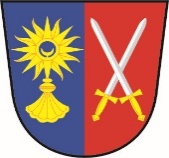 ___________________________________     		 Neubuz 91, 763 15  Slušovice, IČ 00568660		 www.neubuz.czPlatba poplatků na rok 2018Poplatek za odpad:     300,-/osoba,   300,-/chata, dům (bez trvalého pobytu osob)Poplatek za psa:	  50,-Úhradu poplatků lze provést:v hotovosti -  	pondělí  10 – 12 hod, 14 – 16 hod		středa     15 – 17 hod		pátek         9 – 11 hodbezhotovostně – na účet č.   11521661/0100       za odpad -   variabilní symbol     	1340		         specifický symbol    	číslo popisné 	za psa	    -    variabilní symbol	1341		          specifický symbol 	číslo popisnéSplatnost poplatků:    do  31. března 2018